
Sarah Small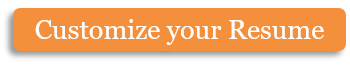 Big Rapids, MI 68965 | 123-456-7899 | info@hloom.comSeeking a position as a remedial massage therapist using my skills effectively to accommodate my client's needs and further develop my remedial massage skills.professional ExperienceHartz Rehabilitation Center	Albany, NYRemedial Massage Therapist	June 2008 – PresentPerformed approximately 10 remedial massages a day based on clients' needsUsed the appropriate and most effective techniques required for each client, including effleurage, deep tissue massage, trigger point therapy, lymphatic drainage, shiatsu, and passive stretchingAssessed the needs of my clients' physical condition and developed an appropriate individualized treatment plan for themAssessed and treated my clients' specific injuries, including sports injuriesProvided rehabilitation as well as general health advice for each clientElan Spa Bar	Harbor, MERemedial Massage Therapist	2003 – 2007Performed effective massage on my clients using deep tissue, sports massage, and shiatsu techniquesExamined and evaluated  my clients’ soft tissue condition, joint function, muscle strength, and range of movementUsed balancing aids, wet compresses, ice, infra-red lamps, and whirlpool baths to aid in supporting my clients' recoveryMassaged and pressed muscles and soft tissues of the body to provide treatment and relief for clients' medical conditions, and sports injuriesEducationThe College of Massage Therapy	Poughkeepsie, NYDiploma of Shiatsu and Oriental Therapies	2002The College of Massage Therapy	Poughkeepsie, NYDiploma of Remedial Massage	2002Copyright information - Please read© This Free Resume Template is the copyright of Hloom.com. You can download and modify this template for your own personal use to create a resume for yourself, or for someone else. You can (and should!) remove this copyright notice (click here to see how) before sending your resume to potential employers.You may not distribute or resell this template, or its derivatives, and you may not make it available on other websites without our prior permission. All sharing of this template must be done using a link to http://www.hloom.com/resumes/. For any questions relating to the use of this template please email us - info@hloom.com